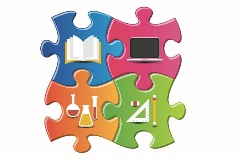 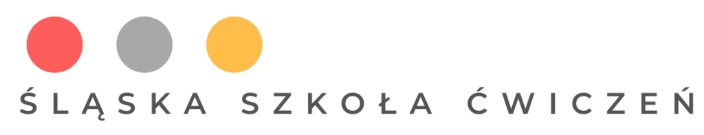 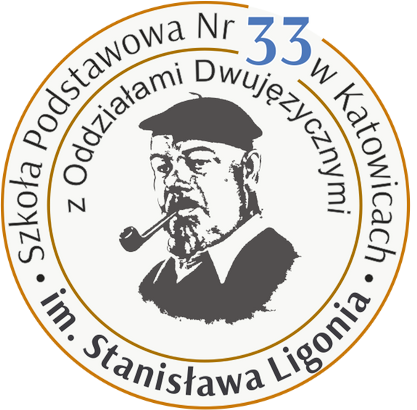 KOCHAM POLSKĘVII Ogólnopolski Konkurs PlastycznySzanowni Nauczyciele, Drodzy Uczniowie       Serdecznie zapraszamy do udziału w VII Ogólnopolskim Konkursie Plastycznym „Kocham Polskę”. W 2022 roku przypada 180. rocznica  urodzin polskiej pisarki i poetki Marii Konopnickiej. Z tej okazji Sejm Rzeczypospolitej Polskiej ustanowił rok 2022 rokiem Marii Konopnickiej. Zadaniem uczestników Konkursu będzie wykonanie ilustracji wybranego utworu tej autorki. Technika wykonania dowolna (preferowane są techniki płaskie umożliwiające ekspozycję w antyramie).Nagrodzone prace będą ilustracjami  w „Kalendarzu Polskim”. Laureaci konkursu otrzymają dyplomy, nagrody   w postaci kalendarza z wydrukowanymi pracami oraz nagrody rzeczowe.   Szczegóły dotyczące konkursu znajdują się w regulaminie.Serdecznie zapraszamy do udziału!Organizatorzy KonkursuŚląska Szkoła ĆwiczeńSzkoła Podstawowa nr 33z Oddziałami Dwujęzycznymi w Katowicachul. Witosa 23, 40 – 832 Katowicetel. 32 25 40 371, e-mail: sekretariat@sp33.katowice.pl